Отчет о деятельности Контрольно-счетной палаты Апастовского муниципального района Республики Татарстан за 2021 годОбщие положенияДеятельность Контрольно-счетной палаты Апастовского муниципального  района Республики Татарстан в 2021 году осуществлялась исходя из основных направлений экспертно-аналитической и контрольной деятельности в соответствии с годовым планом работы и строилась на принципах законности, объективности, независимости и гласности.Сфера контрольных полномочий Контрольно-счётной палаты Апастовского муниципального района Республики Татарстан (далее по тексту – Контрольно-счетная палата) распространяется на органы местного самоуправления и муниципальные органы, муниципальные учреждения, финансируемые за счёт средств районного бюджета, в части использования указанных средств, а также на иные организации, если они используют имущество, находящееся в муниципальной собственности Апастовского муниципального района; на органы местного самоуправления, получающие межбюджетные трансферты из районного бюджета; на коммерческие и некоммерческие организации, получающие средства из районного бюджета. Деятельность Контрольно-счетной палаты основывается на принципах законности, объективности, эффективности, независимости и гласности. Внешний муниципальный финансовый контроль осуществляется Контрольно-счетной палатой в форме контрольных или экспертно-аналитических мероприятий в соответствии с утвержденным планом работы. Финансовый контроль формирования и исполнения бюджета Апастовского муниципального района проводится в рамках предварительного и последующего контроля. Деятельность Контрольно - счетной палаты в 2021 году была направлена на решение следующих основных задач: - организация и осуществление контроля за формированием и исполнением бюджета Апастовского муниципального района;- контроль за соблюдением установленного порядка управления и распоряжения имуществом, находящимся в собственности Района; - осуществление контроля финансово - хозяйственной деятельности муниципальных учреждений, правомерности и эффективности расходования бюджетных средств и качества оказания муниципальных услуг;- контроль за законностью, результативностью (эффективностью и экономностью) использования средств бюджета Района, поступивших в бюджеты поселений, входящих в состав Района;- осуществление полномочий внешнего муниципального финансового контроля в поселениях, входящих в состав Района, в соответствии с заключенными соглашениями.В Отчете представлены результаты деятельности Контрольно-счетной палаты в 2021 году по выполнению установленных законодательством задач и полномочий.Основные показатели деятельности         Деятельность Контрольно-счетной палаты осуществлялась в соответствии с годовым планом работы. В 2021 году Контрольно-счетной палатой проведено 63 контрольных  и экспертно-аналитических мероприятий, в том числе  проведено 10 контрольных и 53 экспертно-аналитических мероприятий. По результатам проведенных контрольных и экспертных мероприятий составлено 10 актов проверок, по результатам проверок подготовлено 10 отчетов, а также подготовлено 23 заключения по результатам внешней проверки исполнения районного бюджета и бюджетов сельских поселений, годовой бюджетной отчетности администраторов доходов бюджета, 23 заключений на проекты решений о бюджете района и сельских поселений, 7 заключения о ходе исполнения бюджета района.По результатам контрольных мероприятий должностным лицам органов местного самоуправления, руководителям проверенных муниципальных учреждений, направлено 10 представлений Контрольно-счетной палаты с предложениями для принятия мер по устранению выявленных нарушений и недостатков. Информация о принятых мерах по устранению выявленных нарушений с копиями документов проверенными учреждениями представлялась в установленные сроки.  Все материалы проведенных проверок направлялись в прокуратуру района. Информация о  результатах проведенных проверок регулярно представлялась в Совет Апастовского муниципального района, Главе Апастовского  муниципального района, в Исполнительный комитет, а также информация о деятельности  ежемесячно представляется  в Счетную палату республики.Контрольная деятельность     В 2021 году контрольные мероприятия проводились в соответствии с утвержденным планом в органах местного самоуправления, учреждениях и организациях различных форм собственности, получающих средства из местного бюджета, а также использующих муниципальную собственность. Проведено   10  контрольно-ревизионных мероприятий. В ходе проведения контрольных мероприятий выявлен ряд нарушений и недостатков на общую сумму 38448  тыс. рублей.Неэффективное использование средств местного бюджета составило 7 179,9 тыс. руб. В общем объеме выявленных нарушений большую часть 81,6 % занимают нарушения в сфере управления и распоряжения муниципальной собственностью, 10,9% - нарушения при ведения бухгалтерского учета, составления и представления бухгалтерской (финансовой) отчетности. диаграмма 1Нарушения при распоряжении и использовании муниципальной собственности составили 81,6% от общего объема нарушений, что выразилось в  неэффективном использовании муниципального имущества,  в наличии несписанного неисправного имущества, не проведении инвентаризации.Нарушения ведения бухгалтерского учета, составления и представления бухгалтерской (финансовой) отчетности, выразились в искажении стоимости имущества в бухгалтерском учете и отчетности, несвоевременном отражении имущества, материальных запасов на соответствующих балансовых счетах.       Проведенные проверки показывают, что использование бюджетных средств осуществлялось не в полной мере эффективно:- осуществлялась передача помещения без заключения договора аренды;- осуществлялась оплата коммунальных услуг, потребленных сторонними организациями;- произведена оплата пеней (штрафов) за несвоевременное перечисление налоговых и иных обязательных платежей;-не обеспечено принятие в муниципальную собственность (к бухгалтерскому учету) безвозмездно полученного имущества;- выявлены не используемые длительное время здания, оборудование.По итогам всех контрольных мероприятий проведенных Контрольно-счетной палатой, объем выявленных финансовых нарушений в стоимостном выражении составил 38448 тыс. рублей. Предложения по устранению нарушений и недопущению их впредь изложены в представлениях Контрольно-счетной палаты. Принято мер по устранению нарушений и недостатков в стоимостной оценке в сумме 32680,8 тыс. рублей или 85,0 % к общему объему выявленных нарушений. Из них восстановлено в бюджет и произведены корректировки на сумму 19,5 тыс. рублей.Экспертно-аналитическая деятельностьОдним из основных полномочий  Контрольно-счетной палаты является контроль за исполнением бюджета района, осуществляемый в форме аналитических мероприятий по полноте зачисления доходных источников, обоснованности использования бюджетных средств, достоверности отчетных данных об исполнении бюджета и бюджетной отчетности.Экспертно-аналитическая деятельность Контрольно-счетной палаты направлена на обеспечение внешнего финансового контроля при принятии решения о бюджете Апастовского муниципального района, контроля исполнения бюджета, а также утверждения отчета о его исполнении.В рамках бюджетных полномочий палатой осуществлен необходимый комплекс экспертно-аналитических мероприятий. Всего в 2021 году проведено 53 экспертно-аналитических мероприятий, по результатам которых подготовлены: - заключение на отчет об исполнении бюджета Апастовского муниципального района за 2020 год; - заключения о ходе ежеквартального исполнения районного бюджета в текущем финансовом году; - заключение на проект решения Совета Апастовского муниципального района «О бюджете Апастовского муниципального района  Республики Татарстан на 2022 год и плановый период 2023 и 2024 годов».           В рамках последующего контроля в соответствии требованиями статьи 264.4 Бюджетного кодекса Российской Федерации проведена внешняя проверка отчета об исполнении бюджета Апастовского муниципального района за 2020  год и внешняя проверка отчетов об исполнении бюджетов 22 сельских поселений за 2020 год.  Годовые отчеты для проведения внешней проверки представлены в установленные сроки, перечень представленных документов в основном соответствует установленному составу бюджетной отчётности (ст. 264.4. Бюджетного кодекса Российской Федерации). При подготовке заключения на проект решения «О бюджете Апастовского муниципального района  Республики Татарстан на 2022 год и плановый период 2023 и 2024 годов» рассматривалось соответствие проекта  решения действующему законодательству, основные характеристики бюджета, резервы увеличения собственных доходов бюджета, распределение бюджетных ассигнований для решения вопросов местного значения, анализ основных показателей прогноза социально-экономического развития Апастовского муниципального района на 2022-2024 годы, а также осуществления программных и непрограммных расходов бюджета. В ходе экспертизы оценивалось состояние документов, составляющих основу формирования и порядок расчетов основных показателей, проанализированы прогнозные экономические показатели, принятые за основу в расчетах доходов бюджета. По итогам экспертизы дано заключение о соответствии проекта решения о бюджете  требованиям, установленным статьей 184.1 Бюджетного кодекса Российской Федерации. Контрольно-счетной палатой проведена экспертиза и подготовлены заключения на проекты решений о бюджетах 22 сельских поселений района. Экспертиза проектов бюджетов сельских поселений проведена на соответствие бюджетному законодательству Российской Федерации и Республики Татарстан, по вопросам обоснованности доходной и расходной частей. По результатам экспертиз проектов бюджетов сельских поселений на 2022 год и плановый период 2023 и 2024 годов даны  предложения (замечания) по устранению отмеченных недостатков, которые учтены при принятии решений по утверждению бюджетов.Взаимодействие со Счетной палатой Республики Татарстан,контрольно-счетными органами муниципальных образований В течение отчетного периода осуществлялось постоянное взаимодействие по вопросам текущей деятельности со Счетной палатой Республики Татарстан, контрольно-счетными органами муниципальных районов Республики Татарстан. Счетной палатой Республики Татарстан проводились семинары-совещания на актуальные темы внешнего финансового контроля, на которых рассматривались вопросы эффективности деятельности контрольно-счетных органов, исполнение предоставленных законодательством полномочий по аудиту в сфере закупок, реализация полномочия по составлению протоколов об административных правонарушениях в области бюджетного законодательства. В течение отчетного года в рамках работы Совета контрольно-счетных органов Республики Татарстан оказывается организационная, правовая, методическая, информационная поддержка. Информация о деятельности Контрольно-счетной палаты представляется в Совет контрольно-счетных органов Республики Татарстан ежемесячно. В отчетном году в соответствии с Соглашением о проведении совместного контрольного мероприятия между Счетной палатой Республики Татарстан и «Контрольно-счетной палатой Апастовского муниципального района РТ»:- ежеквартально осуществляется мониторинг использования высокотехнологичного медицинского оборудования в ГАУЗ «Апастовская ЦРБ». Повышение квалификации сотрудников контрольно-счетной палаты Апастовского муниципального районаПовышение квалификации прошел один сотрудник в отчетному году. Обучения прошли в Высшей школе государственного и муниципального управления Казанского (Приволжского) федерального университета. Иная деятельностьВ соответствии с требованиями законодательства продолжилась работа по разработке и утверждению стандартов внешнего муниципального финансового контроля, регулирующие осуществление контрольной, экспертно-аналитической и информационной деятельности в целях содействия качественному выполнению задач Контрольно-счётной палаты района, повышению уровня эффективности её деятельности. Сотрудники Контрольно-счетной палаты принимают участие на заседаниях Совета Апастовского муниципального района, на заседаниях комиссий, в публичных слушаниях по рассмотрению отчета об исполнении бюджета района и по рассмотрению проекта бюджета района. В отчетном периоде продолжена работа, направленная на повышение профессиональной компетентности и улучшения результативности профессиональной служебной деятельности.Информация о результатах проведенных проверок регулярно представляется в Совет Апастовского муниципального района, Главе Апастовского муниципального района, в Исполнительный комитет.Принцип гласности и открытости в деятельности Контрольно-счетной палаты в отчетном году реализовывался за счет актуализации информации о деятельности палаты на официальном сайте муниципального района. На официальном сайте в телекоммуникационной сети «Интернет» размещались планы работы и ежегодные отчёты о деятельности, нормативно-правовая база, ежеквартальная информация о проведённых контрольных и экспертно-аналитических мероприятиях. Председатель  Контрольно-счетной палатыАпастовского муниципального района РТ                             И.В.Фахрутдинов	    РЕСПУБЛИКА ТАТАРСТАН АПАСТОВСКИЙ МУНИЦИПАЛЬНЫЙ  РАЙОН КОНТРОЛЬНО – СЧЕТНАЯ ПАЛАТА422350, пгт. Апастово, улица Советская, д.2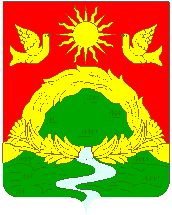 ТАТАРСТАН  РЕСПУБЛИКАСЫАПАС МУНИЦИПАЛЬ РАЙОНЫ КОНТРОЛЬ ҺӘМ ИСӘП – ХИСАП  ПАЛАТАСЫ422350, штп. Апас, Советская урамы, 2 йорттел.: (84376) 2-15-31, факс: 2-15-31,  e-mail: apas.ksp@tatar.ru,  http://apastovo.tatarstan.ruтел.: (84376) 2-15-31, факс: 2-15-31,  e-mail: apas.ksp@tatar.ru,  http://apastovo.tatarstan.ruтел.: (84376) 2-15-31, факс: 2-15-31,  e-mail: apas.ksp@tatar.ru,  http://apastovo.tatarstan.ru